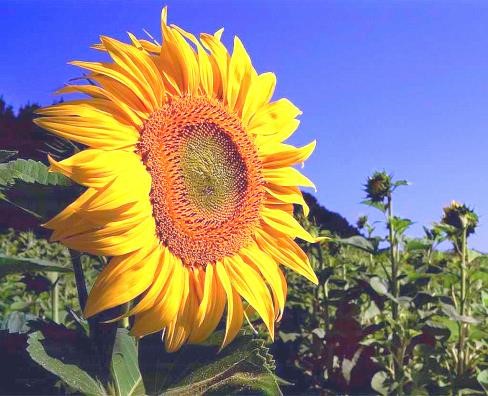 判决的意义--积极和消极--对创造的起源和天体的双重生活的意义 - 第二部分 -信息主题。 几千年前信徒收到的 "十诫"--从天堂生活的角度来看 祈祷力量的无形循环及其影响  新的经验总是给天人带来他们现有的扩展。 能够过上丰富多彩的幸福生活的生活素质  诚实的自知之明的重要性，这对更快的精神成熟和天国回归者的灵魂净化尤为重要 为什么人的统治世界与众生平等的公正原则和生命的天道原则毫无共同之处？ 天人双修在同居中应满足哪些法律标准，以便提前获得进一步进化的额外神力，使他们能够改变到一个新的进化阶段 延续信息第二部分。 为什么 "十诫 "不是来自原初的父亲或我是的神性？  作为你们的原父，我向你们这些精神上开放的人提供关于我是神的巧妙意识的进一步精神知识，并纠正几千年来将善良的人们带入精神停滞的宗教误导。 你们这些以精神为导向的人能够想象，所有国家的世俗生活法则在意义上只包含来自天国众生生活的一小粒吗？这也适用于 "十诫"，宗教领袖声称这十诫是上帝之灵赐给先知（摩西）的。诚然，它们的声明不能与我们的天国法律相比。一些受上帝约束的人的戒律包含了所有天人在不同进化状态下的生活特征和行为的一小滴。十诫 "刺激了许多信教的人。他们变得如此依恋它们，以至于他们的意识不再愿意接受新的神圣指示和关于现代的预言家的智慧。诚然，这就是为什么他们无法走出宗教想象，在精神上停滞不前。当来自天上的法律生活的新的详细陈述被他们知道时，有些人甚至做出了恶意的反应。他们立即拒绝，因为他们的生活一直由十诫指导，十诫强烈地影响了他们的上层和下层意识以及他们的灵魂，他们继续狂热地依附于它们。通过他们的精神无知和宗教误导，他们阻止自己接受新的天体法则，不再能够在精神上成熟。这种错误的态度继续蔓延到所有不同宗教团体的信众和他们的后代，以及他们的内在灵魂。  你可能无法在精神上遵循以下描述。我现在对你说，通过 "十诫 "的陈述，人们和他们的灵魂已经被错误地和传统地束缚在它们上面，几个世纪以来，甚至在地球时间的几千年或许多其他世界的年代，并相信活在它们上面就可以进入天国。对于许多善良的人和另一个世界的灵魂来说，这是一个悲剧性的状态。 诚然，"十诫 "并不是由我是神或我给予信奉的人类的。我们有一个固定的生命原则，它面向天堂的品质和生命规则或规律性，只面向我们高度振动的微妙光粒子。只有从这些天体的规律性中，我是神或一个纯粹的存在才能在三维语言中给你人类的指示，关于不完美的或与天体遥远的行为负担的意识的一个媒介人类。因此，不可能是我是神或我，你们的原父，为人类在粗大的物质世界中的生活提供了行为准则，如十诫！这是不可能的。 请你们了解我是神通过真诚的、不显眼的谦卑的传令官向你们提供的天国法律。试着越来越多地意识到天国的现实，如果你想回到天国的存在，你可以将你的思维和生活方式与之保持一致。具有不同生活方式的天体法则，适合于天体生物的每一种进化状态，他们所建立的天体法则只是作为一种准则，以便他们可以与天体平面和行星以及生活在其上的生物在意识方面保持和谐。  也许你现在明白了，你的人类生活（你只在有限的时间内生活）和粗大的物质宇宙（在纯粹的存在之外）不能与天上的生活有任何对应。因此，不可能是我或我是神特别为人类制定了带有人类行为的特别戒律，我们把它们交给了他们，而这些戒律在天国并不存在，据说你们被要求遵守它们。这与生命的自由天道相悖。  如果你想自愿地、出于衷心的信念回到光明的天国众生的谦卑、谦虚和非个人的生活原则，那么你现在已经应该尝试更多地按照天国的衷心和温和的品质和行为生活。但对于这一点，"十诫 "的表述太小，而且太偏向于世俗的人类生活。人类的思维对他们的塑造超过了人类的灵魂之心。有些人甚至声称，"十诫 "据说是天上的法律生活的节选。请你们从这种错误和短视的思维方式中解放出来。 请始终用你的逻辑思维来思考，这应该与你的心在情感层面相联系。还要记住，非个人化的天体我是神曾经被我们这些纯洁的光明生命对准过一个微妙的生命。因此，其合法的通信也是如此。我是神从我们这里收到了储存的法律和信息数据，供我们管理，这些法律和数据只为纯洁的光明生命和高度振动的微妙粒子的天堂生活而准备。然而，物质宇宙和地球上的固体粒子（原子）并没有这种状态，人类的基因和细胞也没有这种状态。这就是为什么我是神，也是天人发现很难接触人类和所有物质中的生命。 这是因为在低振动和相当没有能量的 "秋季 "中，叛教的众生为他们妄想的粗大物质世界重新编程了各种微妙的原子。他们不再想过天上的生活规则，因为在这个宇宙阶段，他们已经走上了灵魂和创造的解体之路。因此，他们把原子引向粗大的物质，不得不采取完全不同的生活方式，这与天国的人决不相同。他们的生活法则对他们来说意义重大，这些法则是他们为与专制领导人相反的以人为本和利己主义的生活而创造的。由于他们的世俗人类生活已经采取了不值得的形式，即不同生活群体的人民变得越来越敌对，然后更无情地相互争斗，他们设计了一个更严格的解释他们的生活规则，应该使他们注定的生活有点承受能力。  当许多自愿的天国生命，我们称他们为救赎计划的生命，为了救赎创造物而在地球上化身时，他们事先被天国的爱的精神所警告，不要按照堕落生命的严格和无情的法律来调整他们的生活方式。但他们中的大多数人都被堕落众生的陷阱网缠住了，并且越来越适应那些灵魂来自堕落、被天堂的遥远行为严重遮蔽的人的非法生活方式。因此，曾经出现过这样的情况：一些有灵媒的、被宗教束缚的人，他们的灵魂在救赎计划中化身，自作主张地与地球上的灵魂结盟，从他们那里接受了宗教上狂热的生活规则，也把它们传给了他们的部落成员。然而，真正的，他们在天国的尘世生活的救赎计划任务还没有与我是神和纯洁的生命达成一致。  许多救恩的计划者在尘世生活后仍留在地上，然后不得不悲哀地通过关于天国的神圣指示意识到他们在人类生活中被宗教误导了。但他们的自我意志比更多地听从我是神的爱的指示，为他们的天堂回归，因为他们不得不绝望地看着他们的后代在人类生活中如何不自觉地越来越多地为天堂的遥远行为而感到负担。因此，通过他们以前部落的媒介人，他们呼吁人们忏悔，使他们再次面向天国的秩序。但他们在这一点上几乎没有成功，因为天上的救赎计划的人在很大程度上受到在地上的、不可救药的堕落灵魂的影响。随着时间的推移，这种情况发展到了一定程度，以至于化身为天体的计划生物逐渐落入了强化个性和争吵的生活方式。这也是另一个世界的宗教灵魂选择通灵者的原因，并给他们精神上指导的行为准则，声称是根据神的指示给他们的。这些都是如此基本的生活规则或戒律，本应引导受上帝约束的人们进行反思，并回到团结中来。  一旦 "十诫 "被传递给你们所知道的先知（摩西）。他相信他从上帝的精神中得到了灵感，但实际上他们是宗教灵魂，强行将信息渗透到他的人类超意识中。在不知情的情况下，他感激地接受了这些东西，并把它们送给了犹太人民，让他们继续生活下去。他是一位明智的宗教领袖，作为一个人，他因其真诚和高尚的生活方式而受到他们的高度尊重。因此，他们相信他说 "十诫 "来自上帝--但事实并非如此。  如果最初的好使者（摩西）知道光明的天体的不显眼的背景生活--他们通过非个人的我是神性接受重要的信息，只是为了他们的进化，因此不需要被任何生命引导或指示，那么他就不会从事对宗教导向的人的引导和指示行为，因为只有这样他才会受到神的保护。 出于对非个人的天国生活法则的无知，他允许自己被本部落的宗教人士说服，在个人的教导中给他们有用的行为指示，让他们过上虔诚的生活，然而，他并没有从上帝的精神中得到这些。但在他给予个人教诲之前，他仍然听到了神圣的指示，以使自己的自我认识和意识的进一步成熟。预言家或预言家的教学行为意味着在那一刻他离开了两极和高振动的天神之爱流，潜入了低振动的单极流，即这个世界的负面力量，从而只吸引了地上的灵魂。请试着理解传道者的悲惨处境，由于对天体现实和规律的精神无知，他们一再陷入不知所措的境地。  因为在地球上，从过去到现在，带着内在话语的传道者已经通过他们的错误言论造成了如此多的痛苦，这就是为什么我重复描述并更加深化。  一个传教士，当他亲自教导时，不能停留在两极的天体-神性的爱的电流中，因为在天体的法律生活中没有亲自教导和指导的生活方式。在一个人接受个人教育的时刻，灵魂的能量光环立即变暗，并呈现出黑暗的、不安分的颜色色调。但纯洁的天体不会表现出这种黑暗的颜色，因为它不断地与天体合法的能量统一生活，而这些能量是指向非个人的生活，没有引导和指导众生。你能理解这一点吗？ 的确，当人开始教书时，他立即发现自己的灵魂处于黑暗的光环辐射中，不再能接触到天上的神性能量，也不能接触到神性的沟通。在这种状态下，精力旺盛的灵魂的微妙光粒子（原子）只与粗大物质世界的单极负面力量相一致，因此与天堂的原始生命振动方向相反。他们不能吸引和吸收双极神性能量，因为他们的程序不同，而且在低能量状态下的振动也相当低。然后，由于告发者的相反行为，他的灵魂粒子完全被阻断，无法进行两极神性能量和交流。这也是发生在所有其他的人身上的事情，他们毫无戒心地从他们伟大的精神知识收藏中教导其他人。这意味着他们的灵魂不断地重新背负着天人合一的行为方式，即反对天人合一的非个人生活，在另一个世界的领域里，它将很难抛弃这种华而不实的个人提升的存在方式。这种行为不符合天上的谦卑品质。  这就是为什么来自超凡脱俗的灵魂被一次又一次地吸引到地球上，并被敦促将他们从这个世界以及从其他空灵和物质世界的低光坠落境界的巨大知识强加给人们的自由意志。由于这个原因，他们要么选择通灵的人，向他们传递宗教混杂的信息，而这些信息根本不符合纯洁生命的天人合一的生活，要么寻找华而不实的文学作家，他们着手寻找这个世界不可解释的现象。对这些人来说，他们通过思想图像和冲动直接向超意识提供了写书的主题和文本。从这一点上，你们这些以精神为导向的人，打算回到天上去，看到在这个世界上承担个人的重要性，用精神或世俗的知识指导人们是多么危险。 那么，从一开始，深陷堕落的众生就希望在这个世界上有一个以人为本的生活，有领导和统治者，不断地从他们的思想知识中指导他们的下属，告诉他们应该如何生活。这种编程在人类基因中仍然活跃。由于这些记忆，天人回返者，特别是天人传教士发现很难从与人有关的行为中解脱出来，即使他们已经对天人的非个人生活有所了解。最重要的是，传教士因其追随者的钦佩而受到威胁，他们认为自己个人很重要，并以宗教精神知识指导他们，因为他们的善意追随者认为，传教士是在天神的源头，他可以亲自很好地回答他们的问题。但这样做，传道者就落入了堕落者的个人生活原则，即使他们发自内心地想用自己的知识帮助有灵性的人，从而回答他们的问题。因此，对天体预言家的问题要忍住，因为他因特别明显的准备帮助亲自指导而受到威胁，因此他在天体的法律和生活规则之外。由于这个原因，大多数第一批优秀的传道人都失去了内圣。这对传教士和诚实的灵性寻求者来说是一个巨大的悲剧！这也是一个伟大的悲剧。 这就是为什么只有少数真实的神圣信息通过过去和现在的传令官到达寻求精神的人们那里。大多数预言家对天国人的非个人生命原则一无所知，因为他们的上层和下层意识每天都在激活来自堕落的人和灵魂的个人和提升的生命原则--对他们来说是无意识的--通过基因。他们无法想象光明的天体的非个人生活，这就是为什么以前好的传教士不怀好意地经常亲自出现在公众面前，在讲座和研讨会上教授他们伟大的精神知识。但这是他们精神上的堕落，也是那些相信他们的话的人的堕落。 如果一个通灵的人（预言家）总是忙于教导和引导思想，那么他就会停留在这个低落世界的单极负面力量中。神的灵不能对这样的人说话，即使他能通过心灵的祈祷暂时调和他的两极力量。  请试着理解这个对传教士来说如此重要的法律规定。前面，报喜者想把有用的、有方向性的行为传递给人们，并通过教义使他们个人更接近神圣的法的生命，这种心态是单极的消极性质。这在心脏祈祷后立即从潜意识中出来，阻断了神圣的联系，阻止了从神圣的爱流中接受内在的话语。这可能发生在宣讲者身上，由于心祷的高振动，他们在神爱流中停留的时间更长一些，并能短暂地接受来自它的合法信息传输。然而，他们很快就会回到以前的单极性质的日常低振动中。  一个预言家白天越是生活在这个世界的单极能量流和振动中，他的危险就越大，他将很难调到我是的爱流，如果有的话。如果信使在这种状态下请求神的指示并去接收，那么他要么到达他的潜意识，从中汲取信息，要么从落魄的地球灵魂那里接收信息，这些灵魂为他们的目的在精神上利用他。的确，这对无知的传教士来说是非常悲惨的，但对那些允许自己被他们教导和指导的人来说也是如此。 个人教学式的领导方式已经让许多真诚的传道人失去了神圣的内在话语。他们的想法把他们越来越多地拉向引导人的方向，给他们指导和帮助的暗示，可以使他们更接近神。然而，他们的积极态度把他们引向了堕落者的非法生活方式，他们为自己创造了相反的、以人为本的指导和教导原则，以消解灵魂，以便从那些允许自己被他们亲自指导和教导的人身上收回单极负能量。上帝的精神不允许渗透到他们非法的生活体系中，因为它必须给人和灵魂留下自由，无论他们有什么样的生活态度和实践。这是我们天体法的方向，除非有天体为其生命请求神圣的信息。 如果是中人要求神的指示，对他来说，神的灵感是已知的，那么他只有在内外寂静和爱的两极电流中停留较长时间，也就是说，如果他有积极的或充满光明的想法，才能达到和接受神灵的高光振动。诚然，在这个单极、低振动的世界上，很少有传教士能成功。因此，他们非常有可能从潜意识或他们波长的地球灵魂或与他们意识相似的人那里吸取他们的精神知识。大多数时候，这种情况发生在报喜者身上，是出于精神上的无知。 请更多地了解以下法则：所有敢于从不起眼的背景生活中公开自己伟大的精神知识的通灵者，他们允许自己被追随者抬高和钦佩，然后试图引导他们的精神宗教方向和观点，将遭遇上帝之灵提到的痛苦命运！这就是通灵。  人类在精神上的无知将他们引向曾经深深堕落的生命想要的毁灭方向。他们知道，只有通过相反的生活，他们才能慢慢接近他们可怕的、疯狂的目标。因为他们的基因被编程为以人为本的生活，以上帝为中心的人无法想象，在天国中只有非个人的我是神（全灵或爱灵）自由地将信息赐予所有天人，这些天人反过来出于对它的感激，向它提供衷心的情感和光辉的图像信息。  诚然，宗教人士错误地认为，纯洁的天体美化了一个或多个重要的光明生命，他们按照自己的意愿指挥宇宙。因此，他们向无形的光明天体祈祷，热情地呼吁他们满足他们的要求和愿望。然而，这种与人有关的祈祷形式并没有把他们引向天国-神圣的爱流，而是他们的祈祷思想仍然停留在尘世的氛围中。他们去到相同的能量场，并与它们连接。然后，单极的祈祷力量回到他们身边时是带电的或能量加强的，敏感的人感受到精神和人类的电荷。但这些不是来自原始中央太阳的流动爱流的天神双极力量，而是坠落的生命为其人的生活方式而储存在大气层中的单极负面力量，例如，对神的信仰和崇拜。  因此，有信仰的人错误地认为，上帝会在祈祷中向他们传递能量，以促进他们的福祉和灵魂的提升。同样，当他们崇拜一个已经被宗教领袖或前天体小天使或小天使封印的死者，并向他们提出请求，然后得到满足时，他们误以为他们的请求已经被听到。  但根据非个人生命的天体法则，这不可能发生，因为天人从来没有要求一个光的形象来满足他们的愿望。天上的每一个事件和每一个最小的情况，以及外面的情况，都被非个人的神性所登记。这就是为什么它对整个创造的一切都了如指掌。那么，为什么天上的人要转向仍未形成的前创造的前领导光的人物，如我们原始创造的父母，转向基督或他的双重或前基路伯和撒拉弗，以要求信息或能量？ 在非个人生命中的人选择直接的方式来寻求帮助或额外的能量，这就是天体原始中央太阳和他的存在-生命核心中的我是神!  不幸的是，创造这个世界并通过自己的同类从地球上控制人们的堕落者，故意向当时的人们隐瞒了这种关于非个人的天国生活的知识，在你们现在已经被他们与人有关的、统治和领导的生活方式所笼罩，这种知识对他们来说已经完全失去了。由于这个原因，一个有信仰的人很难想到他应该向具有最伟大和最巧妙的智慧知识的普遍的、最仁慈的、非个人的天体神灵发出衷心的祈祷，他不断地试图用来自原始中央太阳的能量来供应两个受造物。分裂的创造物的能量供应对于与我是神有关的原始中央太阳来说确实非常困难，主要是因为在一些光线贫乏的物质和虚无的星系中，坠落的生命完全面向相反的生命规则，他们的宇宙粒子通过重新编程，不接受两极的天体能量，而只允许单极的负能量。  至少不同星系的高级振动生命试图在他们自己和彼此之间再次激活非个人的生命，而纯粹的生命在天国的双重结合中生活。因此，他们能够很好地接受与非个人神性的内在沟通。这导致他们发自内心地准备帮助站在与人相关的生活中的人和灵魂，而不从背景上干扰他们的世俗生活。以心灵感应的方式，他们也还不能准确地描述关于天国人的非个人生活的交流，因为在上层意识中的人的脑细胞必然包含关于它的知识，至少在小的基础上，应该已经掌握了它的东西。只有这样，他们才有可能，也有可能让神的灵进一步指示传道人进入天上的、非个人的生命方向。由此可以看出，与天国的爱的天国精神在向人们提供来自神圣生命的真实信息时，必须克服多么大的障碍。因此，我，你们的祖先和我是神，请你们对以前和现在的传教士有很多的理解和同情，因为他们传递的不清楚的神圣信息声明有听觉错误，有些也是来自潜意识，还有那些对另一个世界的地球上的宗教狂热灵魂的阴谋无知的人，据说从上帝那里得到了信众的新生活指南并传播它们。 为了更好地理解，我，你们的原始父亲，重复并加深一些关于我是神的意识的陈述，使我能够对你们人类说话。 诚然，"十诫 "起源于在地球上的宗教灵魂，他们希望他们的后代能以理智和有序的方式生活。这些都是为了帮助他们以团结和和平的方式共同生活。信仰上帝的灵魂，用 "十诫 "的文字激励他们的同龄人，只是在一开始就成功了。经过多年的有序共存，出现了一些宗教团体，他们为教友发布的禁令多于戒律。他们想不惜一切代价地执行这些规定，这使他们陷入过度热心、宗教狂热、丧心病狂以及对自己和他人的强硬行为以及更多不愉快的事情。今天，你仍然可以在许多宗教人士身上看到他们早期的特征，首先是不理解和不关心的生活方式，他们还没有意识到他们天国遥远的行为方式，因为他们还没有在生活方式上正确认识自己。 甚至在你在世的时候，宗教领袖也在生活的各个领域中折磨自己，在狂热的布道中也要求他们的成员，而这些成员反过来要求他们的生活伴侣或孩子，以达到他们不自由和无感情的行为。然而，这源于他们的宗教误导和自我意志。  请注意：天上的爱的精神并不建议任何纯洁的人，也不建议任何有信仰的人，从某一时刻或某一天到下一天都过着天上的行为方式。这将是胁迫和狂热，这就是为什么这种行为不在自由主义的法律天条之内。爱的精神永远不会同意这样的事情。  你们这个时代的宗教狂热者相信上帝，当一个自由的人遇到他们并告诉他们，他们没有按照自由的天国-神圣的生活原则生活，这些原则使纯洁的天国人能够生活在完美的自由中，即没有强迫和折磨，他们不会感到惊讶。 宗教人士按照 "十诫 "的方式端庄地生活，据说是在神圣的秩序中，没有纯粹的生命生活在天国。由于不幸的是，大多数受上帝约束的人还没有对新的天国法则敞开心扉，他们不得不带着对天国的少许了解，一成不变地生活，这意味着他们的灵魂-人类意识的停滞。  *    *    * 现在我，你们的原初之父，正通过我是神的辉煌意识和爱的能量流，指导你们进一步进入我们的天堂生活。  诚然，如果你已经知道了几条天国的生活和品质的规则，其中一些你已经有意识地尝试去生活，那么你会以悲伤的心意识到人们已经偏离了天国的生活法则。这是因为离经叛道的前天人有意识地将天人的生活规则改成了相反的，或者改成了自我毁灭的生活方式。 光明的天人拥有各种生命品质，他们在进化的生活中不断地扩大和完善。无数的光明生命，还有我们，你们的原始父母，总是快乐地准备在我们不同的行星生活中纳入新的和扩大的生命变体。因此，当我们在幸福和自由的生活中，再次成功地为现有的天体生命特征引入新的变体时，我们非常高兴，因为大多数众生都由衷地赞同。 由于光明的天体拥有阴性或阳性的存在品质，他们也有不同的能力和自由活动的可能性，他们在目前居住的星球上快乐和感激地行使这些能力，然后在经过几个天体的意识进化时代后，他们真诚地希望进入一个更高和更多光的进化阶段的双重结合。作为你们最初的父母，我们有意识地包括一个不断扩展的生命设计，以丰富我们的天体生活。这将使我们在新的演变中受益，每一个生命都非常渴望这种演变。 *    *    * 请想象一下，我们光体的每一个细微粒子都包含某些关于我们外表的程序化基本信息。在更高的进化水平上，我们可以通过思想图像的方式来美化我们的外表，甚至更精炼，因为现在有更多的能量通过我们的意识扩张，通过原始中央太阳的生命精华流向我们。由于我们发自内心地喜欢与我们的行星兄弟姐妹团结在一起，我们或多或少地使我们的外表和服装适应更高的行星兄弟姐妹，但这总是由我们自己决定。  但人的外表更多的是由父母的遗传决定的，内在的灵魂在夜间通过图像传输接收，在孩子清醒的状态下可以有很小的变化。当然，在人类生活中，每个人都渴望有一个美丽的、有吸引力的外表，但对于一个更高级的发达的灵魂来说，这并不那么重要，更重要的是在它的人类服饰中，它的温柔可爱的光形特质会闪现出来，然后它可以通过人类的面部特征和眼睛来辐射这些。  你们已经知道，我们，你们的第一代父母，从另一个受造物带来了我们可爱而精致的外表，所以我们可以将我们的外表传给我们的女儿和儿子以及他们的后代。 然而，个体的人看起来是不同的，因为他们的灵魂被编入不同的程序，或多或少都有不完美的负担。灵魂越轻，就越能影响其在年轻、振奋人心的岁月中的表现。但有些发达的灵魂会有意识地让自己的人看起来不是特别英俊。从一个外在的美丽的人，它受到巨大的威胁，它的人将变得骄傲和傲慢，例如，通过对他人的钦佩，它将被这些天上的遥远的，与人有关的品质所负担。一个高度发达的灵魂不想通过一个有吸引力的身体将自己暴露在这种危险中。这就是为什么它使其祖先和父母的遗传物质保持不变。 当然，一个女人也是被塑造出来的，比如说，太多的生活中的男性特征和行为。她的细胞就会朝着男人的方向改变外观，她的男人就会放射出这种光芒。同样，如果男人的生活方式过于女性化，情况也会反过来。  请注意这一点：光明的天体永远不敢滑向他们的双重角色。不幸的是，这种角色的转换被一些人无知地生活着，这不仅在人类生活中产生了负面影响，而且还在其他领域产生了影响。  因此，这种异世界的灵魂对同类的存在具有更大的吸引力。他们在再次化身时，根据其灵魂负担的强度，将这些特征转移到人类的基因中，因此他们渴望与同性的人进行温存。他们只有在通过糟糕的经历洞察到自己的生活是错误的、不合法的，才能抛弃这种天堂般的遥远行为。但他们只有在天国双生的合法性被他们知道和更好地理解时，才会接受这种见解，他们也想接受这种见解，因为他们现在衷心地争取天国的回归。  天体的光生命主要从其内部的自我储存中获得信息和能量，在一个完成的纪元后，新的供应力量和信息从原始中央太阳流入储存。从这里，不仅流淌着形成他的光形和他的外表的建设性能量，而且还流淌着扩大他的意识的必要知识数据。请理解：每个微妙的粒子（原子）都有分裂和扩大的天赋，就像发生在你的肉体中一样。  但天人的光粒子中的继承结构与人类细胞的结构不同。他们的光粒子通过本体的生命核心接受新的能量，这些能量通过导电的能量光绳输送到微妙的身体。通过从生命核心流入的能量，光粒子被新激活并保持在高振动状态。由于天人的生命核心总是通过光通道与原来的中央太阳相连，所以光粒子的高振动保持不变。 然而，如果光的存在故意超越天体-神性的生命法则，这对一个自由的存在来说是可能的，那么它必须考虑到它的光粒子进入一个减少的振动和辐射。但天上的光明存在没有对自己这样做，因为它清楚地知道叛教的生命发生了什么，他们在他们的天上的星球上在自由中有意识地不再想过一些天上的神圣的生活法则，或者已经开始尝试天上的遥远的行为方式，在双重结合中。但他们很快就意识到，这对他们在天上的人来说是不可能的。  诚然，如果没有大多数天人的同意，我们已经成熟的天人生活法则就不会有任何改变。但少数天人有欲望，使自己能够以某种方式行事。由于天体由无数的法律和生命规则组成，而光明的天体与这些交织在一起，形成一个统一体，所以不可能把自己从这些法律和规则中抽离出来而不产生后果。请理解。如果天国的生命及其法则和规则对天国的生命来说是固定的，同时所有低级的生命形式和生命都有意识地反对它，那么他们只有一种可能，即在天国之外实现他们的愿望。这就是许多叛教的天人在无数个宇宙纪元前曾经做过的事情。然而，在这样做的时候，他们引发了一场天体灾难，给天体忠实的众生和后来的自己带来了难以言喻的心痛，尽管他们被非个人的天神和天体忠实的众生警告并要求放弃他们的愿望。 现在他们生活在不同的秋季境界，并部分实现了他们的想法，因为微妙、部分物质和完全物质世界中的粒子性质使他们有可能这样做。如果他们事先怀疑自己有一天要离天上的法律生活那么远，要走一条艰辛而悲哀的路回到天国，他们肯定会放弃自己的愿望。他们当时对一种不同的生活的期待使他们在精神上盲目，因此他们没有听从我是神和忠诚的天国众生的爱和告诫的警告。 但不幸的是，这就是所发生的事情，可以说是一场悲剧。从天上的角度来看，这对许多不可救药的生命来说，只有当他们将失去他们的生活领域时才会完全开始，例如在地球上。这可能发生，例如，通过一场巨大的灾难，其结果是地球将不适合居住。然后也将结束他们在地上的习惯性生活。这将是他们黑暗意识中最大的痛苦。通过他们可怜的另一个世界的状态，然后他们中的许多人将在精神上慢慢觉醒，并希望回到天堂的生活。每当一个深深堕落的生命再次努力走向光明的家园时，在这个生命降生的天国星球上就会发生欢庆的事情。你能想象吗？ 作为你们的原父，当我从我是神那里得知你们的原母已经回到天国时，我非常高兴。你无法理解我对她在你人类意识中回归的喜悦，因为这对你来说是难以想象的伟大，而在几个天体的年代后，她又成为我的双胞胎。你已经在我是神的另一个信息中了解了这一点，所以我不会再进一步讨论这个问题。 为了使你也能很快回到天国，我现在要求你忏悔，并每天勤加练习自我认识分析，在此帮助下，你很快就会知道你还在无意识地生活在哪些不吸引人的行为模式中。主要是那些造成不和谐的人，给别人也给你带来巨大的悲伤--你应该特别注意这一点。真的，通过你对自己的行为、言语和思想的自我诚实调查，你会很快认识到是什么让你与我们天国的和平、公正、自由和谦卑以及个人不显眼的生活背景仍有距离。如果你再次在自己身上发现了不愉快的行为和言语，或者你已经认识到或收到了一个暗示，例如，从你严厉的语言中，你曾严厉无情地对待自己或其他人或动物，没有同情心，那么不要把头埋在沙子里，而是为此感到高兴，因为你再次发现了一个障碍，这个障碍曾阻挡了通往你光明家园的道路，但现在可以通过你诚实的努力和爱的精神的帮助来克服。你们在自己身上认识到的东西，请在衷心的祈祷中自愿交给非个人的神灵，以便在你们内部进行转化，然后努力，不要狂热，不要再陷入你们通常的消极行为。  要意识到，你的高级振动灵魂急切地渴望不久后的天体回归，因此不要克制自己的灵魂--人类意识的提升。继续探索你的存在，然后爱的精神可以通过你现在更高的振动灵魂--人类意识，对你的自我认识和精炼的存在产生有利的推动作用。但也通过你更高的意识振动，他现在有可能通过天国的人在这个黑暗的堕落世界中更好地保护你。当你注意到你在生活的某些方面仍有很大的负担时，不要绝望，而是要着手熟悉更多你尚未能用人类意识感知的天国生活法则和高贵品质。我是神现在通过先驱者向你逐一提供这些。如果你想思考它们，接受它们并在日常生活中实现它们，那么你可以在短时间内达到更高的意识，这将帮助你的灵魂相当快地从违反法律的行为中解脱。这对她来说是可能的，因为在晚上她的人处于深度睡眠状态。我是神诚挚地邀请你参加这一意识的扩展！我是神是你的朋友。  请重新思考并找到离开这个男性主导的世界的方法，在这个世界里，上帝，天上的非个人的爱的精神，主要是作为男性的光的存在，以你们的祖先以及耶稣基督的形式被崇拜和荣耀。这就是这个无神世界以男性为主、无情的创造者所希望的，他们优先考虑智力。他们认为上帝应该是一个男性的存在，他创造了这个世界，现在将在天上的宝座上统治世界。因此，女人不可能与男人平等，也就是说，她应该永远受制于男人。几千年前，在这个不公正的欺骗世界中，信徒们一再把新的男性生物挑出来作为神。后来，拿撒勒人耶稣，在他身上，我们第一个创造和被创造的儿子，也作为一个人得到了荣耀。这一切都不符合天国的真理，不符合天国光明众生的非个人生活! 你们这些以天为尊的人!请在你的心中接受你的祖先的这句话。我们纯洁的光明生命在我们天人合一的非个人生命原则中没有个人的向导，因此我们不颂扬任何人！"。 天体的创造是由来自原始太阳的非个人的我是神的最高意识所控制。形成其意识的整个创造物的巨大储存中心，正如你们已经经历过的，由所有天人一起创造，他们对此非常高兴。当他们能从他们取之不尽的智慧知识中获得信息时，他们会心存感激。  从这个解释中你可以看到，上帝不是一个人，就像被误导的人一样 今天人们仍然错误地认为。请改变你的思想，以天国的非个人生命原则为基础，然后你就会走上通往我们，你的天国兄弟姐妹和你的第一父母的正确道路。 几乎没有任何与上帝有联系的人知道，我们，你们的原始父母，又在双重结合中生活在一起，也不知道在那个时候，在我们第一次预创造的开始，我们在双重结合中不是唯一的信息传递者，进入众生的生命核中的两个小判断，后来也有许多初生婴儿，我们心爱的女儿和儿子。一切都是我们在共同的创造行动中完成的，就像把信息传输到原始中央太阳核心的两个小判断中一样，我是神体的巨大意识被创造或储存在其中。 你的原始创造母亲，我的双，和我一起，把第一个记忆信息输入了两个判断。后来，当受造物的众生，我们亲爱的女儿和儿子，实现了他们的独立，他们也以极大的喜悦将进一步的信息输入到这两个小判断中。哪些生命法则和控制信息应该包括在这两个小判决中，已经在尚小的天体前创造中一起民主表决过了。  现在你知道，不仅我们，你们的天体原始父母，在前创造中收集了创造性的经验和智慧，并将它们编入两种判断--正和负或阴和阳，而且我们的独立儿子和女儿也是如此。  自从与 "我是神 "过渡到非个人的天体生命原则后，天人的生命核心（敏感和驱动脉动的心脏）被各种功能程序所保障，是不可破坏的。其中有两个小判决，它们总是被从原始中央太阳流向它们的能量保持在运动中。 但在黑暗的天外世界，特别是在地球上，深陷堕落的生命核心中的两个判断，不能再保持持续的高度旋转，因为这些生命已经为自己预设了光体的毁灭，因此不再想通过他们的生命核心接受天神的双极能量。在你的尘世中，许多在世的和化身的生命仍然在追求这个疯狂的目标，而没有怀疑这对他们来说已经不可能了。  他们不再遵守天体的生活规则，完全相反地生活，没有与 "我是神 "的内在联系，因此他们生命核心中的两个判断旋转或移动都非常微弱，因此这些生命也不再从他们的生命核心中汲取两极神性能量。因此，他们的光的存在是不断缩小的，因为没有更多的合法能量流入他们的光体粒子。他们活得不值得，只是从精神上无知的人偷来的单极外国能量。如果他们是化身，那么他们差不多可以通过食物和元素的能量来维持自己的 "浮动"，也可以通过人们的钦佩能量或被恐吓的人的负面能量来无情地支配他们。如果他们在尘世生活中成功地获得了很多剩余的负能量，那么灵魂就会在人类的深度睡眠中，在同类的盟友灵魂的帮助下，将这些负能量储存在他们光粒子的非法鞘中，作为对他们以后在另一个世界生活的预防措施。你能想象吗？ 现在再次加深了众生天体双重生活中的一个非常重要的行为。在男性原则中，女性的存在方式并不那么强烈，但它非常重视不断地与女性的存在进行交流，并与之热烈地联系。在女性的原则中，也住着不断满足男性存在并与他亲切联系的愿望。他们通过一些特征和特性的微小差异，发现对方非常有趣，并有一种渴望一次又一次地看到对方，因此他们幸福地生活在他们的双重联系中。  磁性吸引力也存在于天人合一的生命中，因为在他们身上一次又一次地产生了渴望，希望心爱的天人合一靠近他们，以便能够感受到它。这种对彼此的亲切行为也是在原始中央太阳的巨大核中的两个判断力之间的另一个生命层面上给予的，它们不断地朝向对方跳动。 众生的生命核心中的两个判断力的欲望总是相互接近，在某些天体的光周期中被转移到光的万亿粒子上。这就是为什么经过一段时间后，天人有发自内心的愿望，在双重结合中与另一个身体爱的融合。对他们来说，这种状态是没有尽头的，除非通过对他们所提供的进化知识的不一致的实现，在两者之间产生了不平等的意识状态，这使他们在内心深处彼此疏远。然后，我是神通过其生命核心要求其中一个生命在进化状态中迎头赶上。如果双重生命的生命利益偏离得太远，他们的心因此不再统一振动，那么他们就不再通过生命核心获得任何额外的能量，用于下一个进化阶段，因为在天国的生命是建立在双重统一上的。  真正的，天上的生命只有在二元原则中才有可能，因为有来自原始中央太阳的不断流动的生命能量。进一步进化的合法能量供应只能在意识平等和心灵和谐的双重体中进行。如果他们在一个进化的年代远离对方，那么我是神就会温和地建议他们寻找另一个与他们进化水平相同的双重存在。这总是在我是神的亲切和爱的帮助下完成的。  请正确理解我们的天体生命法则和规律：只有在相同的进化意识中，通过相同的生命取向和孕育，光明生命才会通过他们的生命核心以相同的方式振动而相互吸引，并能长期快乐地生活在一起。这对他们光体的后期能量量是非常决定性的。  由于这个原因，我是神也要求人类和其他仍然不完美的堕落界的生命，只在振动尽可能平等的伙伴关系中生活在一起，也就是说，在相同或相似的意识中生活在一起，并把心中的爱的旋律一次又一次地送给对方。以同样方式振动并被亲切引导的伙伴关系是天体光明生命的补充能量的基础，也是天体外所有生命的补充能量的基础，他们从神圣的爱之光心，即天体原始的中央太阳那里得到了补充。  请意识到这一点："双重联系是天体中最美丽和最高的，所有光明的生命都经历过，并且永远不想错过！"  我的描述的这一延伸使你能更好地理解天体的双重原则，也能理解为什么在正负两种判断和双重生命之间有一种磁性吸引。两人都储存了某些信息，以便在天人合一的情况下，在平等的振动、平等的给予和接受的同在中，永远陪伴着对方。  我，你们的原父，希望你们在尘世中也有这种吸引力，以便进一步打开你们彼此的心之爱。只有这样的生活方式才能使你向天上的 "我是 "爱的能量开放，并使其流动。 如果你想让它流动起来，请不要独自生活，因为团结对我们的生活来说是最重要的，是永恒的。  如果你目前因年老而不再有可能建立亲切的关系，或因体弱或疾病而无法建立亲切的关系，请不要绝望。继续希望在来世有一个美丽和谐的双重生活。天上的爱的精神会向你推荐在灵魂意识上与你相似或相等的人。  然而，如果你有意识地拒绝一个生命共同体，无论出于什么原因，那么你就在神圣的双重生命法则之外。这对你来说意味着，根据神圣的生命法则，你从原始中央太阳那里得到的生命能量总是更少，因为灵魂的生命核心中的内在判断不再与存在的男性或女性原则有发自内心的联系。始终牢记：如果一个生命只想独自生活，与天体原始的二元原则相反，它总是以能量的两极互动为导向，那么它就会在能量上自我放电，最终它曾经非常美丽和优雅的光形会缩小，看起来令人厌恶或丑陋。 因此，如果你有可能的话，请把心的双重连接统一放在你生活的首位。这就是我，你们的原初之父，在与普遍的爱的精神的联系中，我是神，从我的内心深处最热切地希望你们!  *   *   * 提示。  有可能收到关于创造过程和天人的双重生活的进一步启迪信息，如：。  "由天人创造最巧妙、最用心的非个人存在--上帝"。 或"天人合一的双重生活，在相同的意识状态下，心的不断和谐"。       